Vikings 24/7 Fitness Class TimetableTimeMondayTuesdayWednesdayThursdayFridaySaturdaySunday6.00am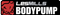 Elle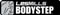 MeganLinda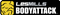 BecLiza9.30am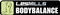 LynLynLynX-TRAINERZoricaLauren9.30amLainie9.30amAndrewSENIORS*GROUP FITNESS11.00amMarleneSENIORS*CIRCUIT CLASS10.00amMattSENIORS*GROUP FITNESS11.00amMarlene10.30amLynTechnique10.30-11amAndrewFIT-BALL CLASS*1.00pmMarleneBOX A CISE12.30pm      Zorica3.15pmBec4.15pmLinda5.30pmLainieFionaBecLinda5pmMeganBOX A CISE5.15pmFiona6.30pmLindaAndrewBOX A CISEZoricaLauren7.30pmBOX-CIRCUITLindaHansSherna